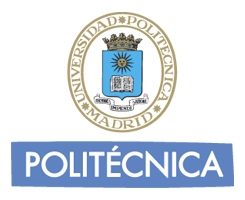 Plantilla Word para la ayuda al profesor o profesora para la elaboración de su Auto-informeProcedimiento de Evaluación de la Actividad Docente del Profesorado de la Universidad Politécnica de Madrid DOCENTIA – UPM 2.0Vicerrectorado de Calidad y EficienciaGerencia y Personal Docente InvestigadorAprobado en el Consejo de Gobierno de 26 de septiembre de 2019ÍNDICE Introducción e instrucciones	2AnexosAnexo 1.- Conjunto de Indicadores del Sistema DOCENTIA-UPM 2.0.	3Introducción e instruccionesSe ha confeccionado esta plantilla para que el profesor elabore, si lo desea, fuera de la aplicación los textos que responden a los ítems del modelo que contienen respuestas, comentarios y observaciones sobre su actividad docente y las reflexiones que considere pertinentes hacer notar en su informe.También se invita al profesor a recopilar información sobre:- Publicaciones docentes- Presentaciones en congresos docentes- Actividades formativasEl objetivo es que el profesor o la profesora que participa en la evaluación Docentia pueda ir elaborando su auto-informe hasta que la aplicación informática esté preparada y pueda subir a la misma las respuestas contenidas en este documento en modo borrador en el momento que se anuncie la puesta en funcionamiento de la aplicación.Deben rellenarse solo los apartados de texto señalados con:Texto de Autoinforme del Profesor o ProfesoraAnexo 1.- Conjunto de Indicadores del Sistema DOCENTIA-UPM 2.0.La puntuación obtenida en la dimensión 0 sólo servirá a fin de evaluar el cumplimiento de la obligación docente del profesor, y por lo tanto no forma parte de la puntuación final docente (PFD)Indicador D0.1/ENC1.Indicador D0.2/ENC2.Indicador D0.3/ENC3.Indicador D0.4/IRA.Indicador D1.1/BD.Indicador D1.2/BD.Indicador D1.3/ENC4.Indicador D1.4/AI.Indicador D1.5/AI.Indicador D1.6/BD.Indicador D1.7/AI.Si el profesor NO es Coordinador de Asignatura se aplicaráIndicador D2.1/ENC5.Indicador D2.2/ENC6.Indicador D2.3/AI.Indicador D2.4/ENC8.Indicador D2.5/AI.Indicador D2.6/AI.Indicador D2.7/ENC7.Indicador D2.8/AI.Indicador D2.9/AI.Indicador D2.10/ENC9.Indicador D2.11/AI.Indicador D2.12/BD.Indicador D2.13/AI.Indicador D2.14/IRA/IDA.Indicador D2.15/IRA.Indicador D2.16/IRA.Indicador D3.1/ENC10.Indicador D3.2/ENC11.Indicador D3.3/AI.Indicador D3.4/AI.Indicador D3.5/ENC12.Indicador D3.6/AI.Indicador D3.7/AI.Indicador D4.1/AI.Indicador D4.2/BD.Indicador D4.3/AI.Indicador D4.4/AI.Si el profesor NO es Coordinador de Asignatura se aplicaráIndicador D4.5/AI.DIMENSIÓN 0. Obligación DocenteD0.1. Opinión del estudiante sobre el cumplimiento del horario de clase por el profesor: El profesor cumple con su horario de clase establecido.Valoración DIRECTA a partir de las EncuestasPuntuación Máxima:  1,5 puntosD0.2. Opinión del estudiante sobre la asistencia regular del profesor a clase: El profesor asiste regularmente a clase.Valoración DIRECTA a partir de las EncuestasPuntuación Máxima:  2 puntosD0.3. Opinión del estudiante sobre el cumplimiento de las tutorías del profesor: El profesor está accesible para tutorías o consultas por parte de los estudiantes en su horario establecido.Valoración DIRECTA a partir de las EncuestasPuntuación Máxima:  1,5 puntosD0.4. Cumplimiento docente: Teniendo en cuenta la información de la que dispone, valore el cumplimiento formal de las obligaciones docentes realizadas por el profesor (asistencia a clase, realización de tutorías, revisión de exámenes, entrega de programas y actas…). D0.4. Cumplimiento docente: Teniendo en cuenta la información de la que dispone, valore el cumplimiento formal de las obligaciones docentes realizadas por el profesor (asistencia a clase, realización de tutorías, revisión de exámenes, entrega de programas y actas…). D0.4. Cumplimiento docente: Teniendo en cuenta la información de la que dispone, valore el cumplimiento formal de las obligaciones docentes realizadas por el profesor (asistencia a clase, realización de tutorías, revisión de exámenes, entrega de programas y actas…). D0.4. Cumplimiento docente: Teniendo en cuenta la información de la que dispone, valore el cumplimiento formal de las obligaciones docentes realizadas por el profesor (asistencia a clase, realización de tutorías, revisión de exámenes, entrega de programas y actas…). D0.4. Cumplimiento docente: Teniendo en cuenta la información de la que dispone, valore el cumplimiento formal de las obligaciones docentes realizadas por el profesor (asistencia a clase, realización de tutorías, revisión de exámenes, entrega de programas y actas…). Observaciones: Observaciones: Observaciones: Observaciones: Observaciones: Valoración a realizar por el DIRECTOR DE DPTO. en el IDDValoración a realizar por el DIRECTOR DE DPTO. en el IDDValoración a realizar por el DIRECTOR DE DPTO. en el IDDValoración a realizar por el DIRECTOR DE DPTO. en el IDDValoración a realizar por el DIRECTOR DE DPTO. en el IDDSin evidenciasNo FavorableSatisfactorioNotableExcelente-----0123ExcelenteDesarrolla todas las actividades inherentes a su condición docente de manera impecable: es responsable en los plazos de entrega y muy riguroso en el cumplimiento de sus horarios, y flexibiliza sus horarios de tutorías para favorecer al alumno.Desarrolla todas las actividades inherentes a su condición docente de manera impecable: es responsable en los plazos de entrega y muy riguroso en el cumplimiento de sus horarios, y flexibiliza sus horarios de tutorías para favorecer al alumno.Desarrolla todas las actividades inherentes a su condición docente de manera impecable: es responsable en los plazos de entrega y muy riguroso en el cumplimiento de sus horarios, y flexibiliza sus horarios de tutorías para favorecer al alumno.Desarrolla todas las actividades inherentes a su condición docente de manera impecable: es responsable en los plazos de entrega y muy riguroso en el cumplimiento de sus horarios, y flexibiliza sus horarios de tutorías para favorecer al alumno.NotableDesarrolla algunas actividades docentes inherentes a tal condición correctamente: es responsable en los plazos de entrega, cumple sus horarios, presenta disponibilidad para realizar las tutorías.Desarrolla algunas actividades docentes inherentes a tal condición correctamente: es responsable en los plazos de entrega, cumple sus horarios, presenta disponibilidad para realizar las tutorías.Desarrolla algunas actividades docentes inherentes a tal condición correctamente: es responsable en los plazos de entrega, cumple sus horarios, presenta disponibilidad para realizar las tutorías.Desarrolla algunas actividades docentes inherentes a tal condición correctamente: es responsable en los plazos de entrega, cumple sus horarios, presenta disponibilidad para realizar las tutorías.SatisfactorioDebería mejorar en el cumplimiento de algunos aspectos de sus obligaciones docentes: es responsable en los plazos de entrega sólo cuando se le insiste y controla, no suele cumplir sus horarios, ofrece tutorías aleatoriamente,…Debería mejorar en el cumplimiento de algunos aspectos de sus obligaciones docentes: es responsable en los plazos de entrega sólo cuando se le insiste y controla, no suele cumplir sus horarios, ofrece tutorías aleatoriamente,…Debería mejorar en el cumplimiento de algunos aspectos de sus obligaciones docentes: es responsable en los plazos de entrega sólo cuando se le insiste y controla, no suele cumplir sus horarios, ofrece tutorías aleatoriamente,…Debería mejorar en el cumplimiento de algunos aspectos de sus obligaciones docentes: es responsable en los plazos de entrega sólo cuando se le insiste y controla, no suele cumplir sus horarios, ofrece tutorías aleatoriamente,…No FavorableNo desarrolla las actividades docentes inherentes a tal condición: no es responsable en los plazos de entrega, ni es puntual en sus horarios, no ofrece tutorías al alumnado,…No desarrolla las actividades docentes inherentes a tal condición: no es responsable en los plazos de entrega, ni es puntual en sus horarios, no ofrece tutorías al alumnado,…No desarrolla las actividades docentes inherentes a tal condición: no es responsable en los plazos de entrega, ni es puntual en sus horarios, no ofrece tutorías al alumnado,…No desarrolla las actividades docentes inherentes a tal condición: no es responsable en los plazos de entrega, ni es puntual en sus horarios, no ofrece tutorías al alumnado,…DIMENSIÓN 1. Planificación de la DocenciaD1.1. Intensidad de las asignaturas impartidas: Media de horas de docencia impartida en titulaciones oficiales de grado, máster, y doctorado (siempre que estén computadas en Apolo u otro sistema de control de la docencia de la UPM), teniendo en cuenta el número de alumnos matriculados en el grupo y/o asignatura, durante el período a evaluar.El cálculo vendrá determinado por:Donde:It es el número de asignaturas impartidas en el curso tncbajat es el número de cuatrimestres no impartidos por bajas por enfermedad, paternidad o maternidad en el curso t.D1.1t es el valor del indicador en el curso t.n, número de cursos evaluadosAit es el número de horas impartidas en el curso t en la asignatura iD1.1t es la puntuación obtenida por la docencia en l el curso “t” (D’1.1t), y se obtiene de acuerdo con lo siguiente.                         D1.1t = 1                                          si  15 ≤ D’1.1t < 49                         D1.1t = (8/151) (D’1.1t – 49)+ 1       si  49 ≤   D’1.1t  ≤ 200                         D1.1t = 9                                           si   D’1.1t > 200CAGt es el concepto de Carga por Actividad de Gestión de acuerdo con el Modelo de Estimación de la Actividad de los Departamentos de la UPM (CG, 30 enero de 2014 o el que esté en vigor en el momento de la convocatoria) además de otras relacionadas con la representación sindical:Factor corrector por dedicación, fcdt:1, si el profesor tiene dedicación exclusiva1,33, si el profesor tiene dedicación 6+6 1,6, si el profesor tiene dedicación 5+52, si el profesor tiene dedicación 4+4 2,66, si el profesor tiene dedicación 3+34, para el profesor ayudante con dedicación 2+21,33, para el profesor ayudante doctor con dedicación 6+6fcait  es el factor corrector de acuerdo con el número de alumnos matriculados en el grupo y/o asignatura, que puede tomar los siguientes valores:Nº de alumnos matriculados	Valor del factor de corrección<30	1,030-49	1,0550-69	1,1570-89	1,20 90	1,25Observaciones: La aplicación aportará la información que se encuentra en las bases de datos de la UPM. Si existe alguna discrepancia coméntela.Valoración DIRECTA a partir de las bases de datos – UPMPuntuación Máxima:  9 puntosD1.2. Variedad de asignaturas impartidas: Número de asignaturas diferentes impartidas en titulaciones oficiales de grado, máster, y doctorado (siempre que estén computadas en Apolo u otro sistema de control de la docencia de la UPM), durante el período a evaluar. Se puntuará 0,75 puntos por asignatura diferente impartidaObservaciones: La aplicación aportará la información que se encuentra en las bases de datos de la UPM. Si existe alguna discrepancia coméntela.Valoración DIRECTA a partir de las bases de datos - UPMPuntuación Máxima:  4 puntosD1.3. Opinión del estudiante sobre la planificación de la docencia por el profesor: El profesor prepara, organiza y estructura bien las actividades o tareas que se realizan en la clase (o laboratorio, taller, trabajo de campo, seminario, etc.).Valoración DIRECTA a partir de las EncuestasPuntuación Máxima:   8 puntosD1.4. Explique cómo realiza la planificación y organización de la docencia de las asignaturas que imparte en función de los resultados de aprendizaje y las competencias a adquirir por el alumno. Indique que otros factores tiene en cuenta cuando planifica la docencia a desarrollar: los objetivos de la titulación, la relación con otras asignaturas, tamaño del grupo, etc….Esta rúbrica sirve de contraste con la pregunta 4 de la encuesta de los alumnos relativa a ENC4. El profesor prepara, organiza y estructura bien las actividades o tareas que se realizan en la clase (o laboratorio, taller, trabajo de campo, seminario, etc.).Indicaciones: Explique cómo realiza la planificación y organización de la docencia durante los cursos objeto de esta evaluación, según se indica en el texto de la pregunta. Contextualice su respuesta con los resultados de la pregunta 4 de la encuesta realizada a los alumnos: comente su conformidad o discrepancia con los resultados, la evolución de estos en los cursos evaluados, así como las adaptaciones y modificaciones realizadas en la planificación y organización de las asignaturas en base a ellos.Texto de Autoinforme del Profesor o ProfesoraD1.4. Explique cómo realiza la planificación y organización de la docencia de las asignaturas que imparte en función de los resultados de aprendizaje y las competencias a adquirir por el alumno. Indique que otros factores tiene en cuenta cuando planifica la docencia a desarrollar: los objetivos de la titulación, la relación con otras asignaturas, tamaño del grupo, etc….Esta rúbrica sirve de contraste con la pregunta 4 de la encuesta de los alumnos relativa a ENC4. El profesor prepara, organiza y estructura bien las actividades o tareas que se realizan en la clase (o laboratorio, taller, trabajo de campo, seminario, etc.).Indicaciones: Explique cómo realiza la planificación y organización de la docencia durante los cursos objeto de esta evaluación, según se indica en el texto de la pregunta. Contextualice su respuesta con los resultados de la pregunta 4 de la encuesta realizada a los alumnos: comente su conformidad o discrepancia con los resultados, la evolución de estos en los cursos evaluados, así como las adaptaciones y modificaciones realizadas en la planificación y organización de las asignaturas en base a ellos.Texto de Autoinforme del Profesor o ProfesoraD1.4. Explique cómo realiza la planificación y organización de la docencia de las asignaturas que imparte en función de los resultados de aprendizaje y las competencias a adquirir por el alumno. Indique que otros factores tiene en cuenta cuando planifica la docencia a desarrollar: los objetivos de la titulación, la relación con otras asignaturas, tamaño del grupo, etc….Esta rúbrica sirve de contraste con la pregunta 4 de la encuesta de los alumnos relativa a ENC4. El profesor prepara, organiza y estructura bien las actividades o tareas que se realizan en la clase (o laboratorio, taller, trabajo de campo, seminario, etc.).Indicaciones: Explique cómo realiza la planificación y organización de la docencia durante los cursos objeto de esta evaluación, según se indica en el texto de la pregunta. Contextualice su respuesta con los resultados de la pregunta 4 de la encuesta realizada a los alumnos: comente su conformidad o discrepancia con los resultados, la evolución de estos en los cursos evaluados, así como las adaptaciones y modificaciones realizadas en la planificación y organización de las asignaturas en base a ellos.Texto de Autoinforme del Profesor o ProfesoraD1.4. Explique cómo realiza la planificación y organización de la docencia de las asignaturas que imparte en función de los resultados de aprendizaje y las competencias a adquirir por el alumno. Indique que otros factores tiene en cuenta cuando planifica la docencia a desarrollar: los objetivos de la titulación, la relación con otras asignaturas, tamaño del grupo, etc….Esta rúbrica sirve de contraste con la pregunta 4 de la encuesta de los alumnos relativa a ENC4. El profesor prepara, organiza y estructura bien las actividades o tareas que se realizan en la clase (o laboratorio, taller, trabajo de campo, seminario, etc.).Indicaciones: Explique cómo realiza la planificación y organización de la docencia durante los cursos objeto de esta evaluación, según se indica en el texto de la pregunta. Contextualice su respuesta con los resultados de la pregunta 4 de la encuesta realizada a los alumnos: comente su conformidad o discrepancia con los resultados, la evolución de estos en los cursos evaluados, así como las adaptaciones y modificaciones realizadas en la planificación y organización de las asignaturas en base a ellos.Texto de Autoinforme del Profesor o ProfesoraD1.4. Explique cómo realiza la planificación y organización de la docencia de las asignaturas que imparte en función de los resultados de aprendizaje y las competencias a adquirir por el alumno. Indique que otros factores tiene en cuenta cuando planifica la docencia a desarrollar: los objetivos de la titulación, la relación con otras asignaturas, tamaño del grupo, etc….Esta rúbrica sirve de contraste con la pregunta 4 de la encuesta de los alumnos relativa a ENC4. El profesor prepara, organiza y estructura bien las actividades o tareas que se realizan en la clase (o laboratorio, taller, trabajo de campo, seminario, etc.).Indicaciones: Explique cómo realiza la planificación y organización de la docencia durante los cursos objeto de esta evaluación, según se indica en el texto de la pregunta. Contextualice su respuesta con los resultados de la pregunta 4 de la encuesta realizada a los alumnos: comente su conformidad o discrepancia con los resultados, la evolución de estos en los cursos evaluados, así como las adaptaciones y modificaciones realizadas en la planificación y organización de las asignaturas en base a ellos.Texto de Autoinforme del Profesor o ProfesoraValoración a realizar por el DIRECTOR DE DEPARTAMENTO en el IDDValoración a realizar por el DIRECTOR DE DEPARTAMENTO en el IDDValoración a realizar por el DIRECTOR DE DEPARTAMENTO en el IDDValoración a realizar por el DIRECTOR DE DEPARTAMENTO en el IDDValoración a realizar por el DIRECTOR DE DEPARTAMENTO en el IDDSin evidenciasNo FavorableSatisfactorioNotableExcelente-----012 3 ExcelenteRealiza una planificación detallada teniendo en cuenta todos los aspectos de la titulación: resultados de aprendizaje, competencias, relación con otras asignaturas, actualizaciones de contenido, tamaño del grupo…Realiza una planificación detallada teniendo en cuenta todos los aspectos de la titulación: resultados de aprendizaje, competencias, relación con otras asignaturas, actualizaciones de contenido, tamaño del grupo…Realiza una planificación detallada teniendo en cuenta todos los aspectos de la titulación: resultados de aprendizaje, competencias, relación con otras asignaturas, actualizaciones de contenido, tamaño del grupo…Realiza una planificación detallada teniendo en cuenta todos los aspectos de la titulación: resultados de aprendizaje, competencias, relación con otras asignaturas, actualizaciones de contenido, tamaño del grupo…NotablePlanifica de forma adecuada teniendo en cuenta todos los resultados de aprendizaje y las competencias a adquirir por los alumnos, así como otros aspectos de la titulación.Planifica de forma adecuada teniendo en cuenta todos los resultados de aprendizaje y las competencias a adquirir por los alumnos, así como otros aspectos de la titulación.Planifica de forma adecuada teniendo en cuenta todos los resultados de aprendizaje y las competencias a adquirir por los alumnos, así como otros aspectos de la titulación.Planifica de forma adecuada teniendo en cuenta todos los resultados de aprendizaje y las competencias a adquirir por los alumnos, así como otros aspectos de la titulación.SatisfactorioLa planificación realizada presenta aspectos a mejorar: tiene en cuenta solo algunos de los resultados de aprendizaje y las competencias a adquirir por los alumnos.La planificación realizada presenta aspectos a mejorar: tiene en cuenta solo algunos de los resultados de aprendizaje y las competencias a adquirir por los alumnos.La planificación realizada presenta aspectos a mejorar: tiene en cuenta solo algunos de los resultados de aprendizaje y las competencias a adquirir por los alumnos.La planificación realizada presenta aspectos a mejorar: tiene en cuenta solo algunos de los resultados de aprendizaje y las competencias a adquirir por los alumnos.No FavorableNo realiza ninguna planificación de las asignaturas que imparte o esta es muy deficiente.No realiza ninguna planificación de las asignaturas que imparte o esta es muy deficiente.No realiza ninguna planificación de las asignaturas que imparte o esta es muy deficiente.No realiza ninguna planificación de las asignaturas que imparte o esta es muy deficiente.D1.5. ¿Explique cómo actualiza y mejora los recursos docentes necesarios para cursar la asignatura (apuntes, presentaciones, vídeos, audios, etc.)?Indicaciones: Indique cómo actualiza y mejora los materiales docentes necesarios para cursar la asignatura. Indique que tipo de material ha actualizado o reunido para cada curso académico. Presente una muestra o ejemplos del material docente más relevante que ha actualizado.Texto de Autoinforme del Profesor o ProfesoraD1.5. ¿Explique cómo actualiza y mejora los recursos docentes necesarios para cursar la asignatura (apuntes, presentaciones, vídeos, audios, etc.)?Indicaciones: Indique cómo actualiza y mejora los materiales docentes necesarios para cursar la asignatura. Indique que tipo de material ha actualizado o reunido para cada curso académico. Presente una muestra o ejemplos del material docente más relevante que ha actualizado.Texto de Autoinforme del Profesor o ProfesoraD1.5. ¿Explique cómo actualiza y mejora los recursos docentes necesarios para cursar la asignatura (apuntes, presentaciones, vídeos, audios, etc.)?Indicaciones: Indique cómo actualiza y mejora los materiales docentes necesarios para cursar la asignatura. Indique que tipo de material ha actualizado o reunido para cada curso académico. Presente una muestra o ejemplos del material docente más relevante que ha actualizado.Texto de Autoinforme del Profesor o ProfesoraD1.5. ¿Explique cómo actualiza y mejora los recursos docentes necesarios para cursar la asignatura (apuntes, presentaciones, vídeos, audios, etc.)?Indicaciones: Indique cómo actualiza y mejora los materiales docentes necesarios para cursar la asignatura. Indique que tipo de material ha actualizado o reunido para cada curso académico. Presente una muestra o ejemplos del material docente más relevante que ha actualizado.Texto de Autoinforme del Profesor o ProfesoraD1.5. ¿Explique cómo actualiza y mejora los recursos docentes necesarios para cursar la asignatura (apuntes, presentaciones, vídeos, audios, etc.)?Indicaciones: Indique cómo actualiza y mejora los materiales docentes necesarios para cursar la asignatura. Indique que tipo de material ha actualizado o reunido para cada curso académico. Presente una muestra o ejemplos del material docente más relevante que ha actualizado.Texto de Autoinforme del Profesor o ProfesoraValoración a realizar por el COMITÉ DE EVALUACIÓN en el Informe Individualizado por el Comité de Evaluación (IICE)Valoración a realizar por el COMITÉ DE EVALUACIÓN en el Informe Individualizado por el Comité de Evaluación (IICE)Valoración a realizar por el COMITÉ DE EVALUACIÓN en el Informe Individualizado por el Comité de Evaluación (IICE)Valoración a realizar por el COMITÉ DE EVALUACIÓN en el Informe Individualizado por el Comité de Evaluación (IICE)Valoración a realizar por el COMITÉ DE EVALUACIÓN en el Informe Individualizado por el Comité de Evaluación (IICE)Sin evidenciasNo FavorableSatisfactorioNotableExcelente-----0123ExcelenteActualiza sus materiales didácticos con frecuencia. Proporciona amplia variedad de recursos docentes a sus alumnos en función de las necesidades formativas que va detectando.Actualiza sus materiales didácticos con frecuencia. Proporciona amplia variedad de recursos docentes a sus alumnos en función de las necesidades formativas que va detectando.Actualiza sus materiales didácticos con frecuencia. Proporciona amplia variedad de recursos docentes a sus alumnos en función de las necesidades formativas que va detectando.Actualiza sus materiales didácticos con frecuencia. Proporciona amplia variedad de recursos docentes a sus alumnos en función de las necesidades formativas que va detectando.NotableEl material docente está actualizado, lo revisa de forma periódica. Utiliza suficientes recursos didácticos para impartir su asignatura.El material docente está actualizado, lo revisa de forma periódica. Utiliza suficientes recursos didácticos para impartir su asignatura.El material docente está actualizado, lo revisa de forma periódica. Utiliza suficientes recursos didácticos para impartir su asignatura.El material docente está actualizado, lo revisa de forma periódica. Utiliza suficientes recursos didácticos para impartir su asignatura.SatisfactorioActualiza parcialmente los materiales docentes a utilizar para cursar su asignatura.Actualiza parcialmente los materiales docentes a utilizar para cursar su asignatura.Actualiza parcialmente los materiales docentes a utilizar para cursar su asignatura.Actualiza parcialmente los materiales docentes a utilizar para cursar su asignatura.No FavorableNo realiza ninguna actualización, ni mejora del material docente necesario para cursar su asignatura.No realiza ninguna actualización, ni mejora del material docente necesario para cursar su asignatura.No realiza ninguna actualización, ni mejora del material docente necesario para cursar su asignatura.No realiza ninguna actualización, ni mejora del material docente necesario para cursar su asignatura.D1.6. Coordinación de asignaturas: Número de asignaturas de las titulaciones de grado y máster de las que es coordinador en el período a evaluar.Se puntuará:Coordinador de 1 asignatura: 1 punto por cada asignatura coordinadaObservaciones: La aplicación aportará la información que se encuentra en las bases de datos de la UPM. Si existe alguna discrepancia coméntela.Valoración DIRECTA a partir de la base de datos - UPMPuntuación Máxima:  3 puntosD1.7. Indique, si es coordinador de alguna asignatura, si ha entregado todas las Guías de Aprendizaje de las asignaturas que ha coordinado en el período a evaluar. Si no lo ha sido, explique si ha contribuido y cómo, en la revisión o elaboración de las mismas.Indicaciones: Si no es coordinador de asignaturas explique cómo participa en la revisión y elaboración de las guías de aprendizaje: su colaboración con el coordinador de asignatura, así como con otros profesores de la misma, en la planificación de las actividades a realizar: prácticas, seminarios, cuestionarios,… actualización del programa de la asignatura, bibliografía, métodos docentes a emplear y de evaluación, etc.…Texto de Autoinforme del Profesor o ProfesoraD1.7. Indique, si es coordinador de alguna asignatura, si ha entregado todas las Guías de Aprendizaje de las asignaturas que ha coordinado en el período a evaluar. Si no lo ha sido, explique si ha contribuido y cómo, en la revisión o elaboración de las mismas.Indicaciones: Si no es coordinador de asignaturas explique cómo participa en la revisión y elaboración de las guías de aprendizaje: su colaboración con el coordinador de asignatura, así como con otros profesores de la misma, en la planificación de las actividades a realizar: prácticas, seminarios, cuestionarios,… actualización del programa de la asignatura, bibliografía, métodos docentes a emplear y de evaluación, etc.…Texto de Autoinforme del Profesor o ProfesoraD1.7. Indique, si es coordinador de alguna asignatura, si ha entregado todas las Guías de Aprendizaje de las asignaturas que ha coordinado en el período a evaluar. Si no lo ha sido, explique si ha contribuido y cómo, en la revisión o elaboración de las mismas.Indicaciones: Si no es coordinador de asignaturas explique cómo participa en la revisión y elaboración de las guías de aprendizaje: su colaboración con el coordinador de asignatura, así como con otros profesores de la misma, en la planificación de las actividades a realizar: prácticas, seminarios, cuestionarios,… actualización del programa de la asignatura, bibliografía, métodos docentes a emplear y de evaluación, etc.…Texto de Autoinforme del Profesor o ProfesoraD1.7. Indique, si es coordinador de alguna asignatura, si ha entregado todas las Guías de Aprendizaje de las asignaturas que ha coordinado en el período a evaluar. Si no lo ha sido, explique si ha contribuido y cómo, en la revisión o elaboración de las mismas.Indicaciones: Si no es coordinador de asignaturas explique cómo participa en la revisión y elaboración de las guías de aprendizaje: su colaboración con el coordinador de asignatura, así como con otros profesores de la misma, en la planificación de las actividades a realizar: prácticas, seminarios, cuestionarios,… actualización del programa de la asignatura, bibliografía, métodos docentes a emplear y de evaluación, etc.…Texto de Autoinforme del Profesor o ProfesoraD1.7. Indique, si es coordinador de alguna asignatura, si ha entregado todas las Guías de Aprendizaje de las asignaturas que ha coordinado en el período a evaluar. Si no lo ha sido, explique si ha contribuido y cómo, en la revisión o elaboración de las mismas.Indicaciones: Si no es coordinador de asignaturas explique cómo participa en la revisión y elaboración de las guías de aprendizaje: su colaboración con el coordinador de asignatura, así como con otros profesores de la misma, en la planificación de las actividades a realizar: prácticas, seminarios, cuestionarios,… actualización del programa de la asignatura, bibliografía, métodos docentes a emplear y de evaluación, etc.…Texto de Autoinforme del Profesor o ProfesoraD1.7. Indique, si es coordinador de alguna asignatura, si ha entregado todas las Guías de Aprendizaje de las asignaturas que ha coordinado en el período a evaluar. Si no lo ha sido, explique si ha contribuido y cómo, en la revisión o elaboración de las mismas.Indicaciones: Si no es coordinador de asignaturas explique cómo participa en la revisión y elaboración de las guías de aprendizaje: su colaboración con el coordinador de asignatura, así como con otros profesores de la misma, en la planificación de las actividades a realizar: prácticas, seminarios, cuestionarios,… actualización del programa de la asignatura, bibliografía, métodos docentes a emplear y de evaluación, etc.…Texto de Autoinforme del Profesor o ProfesoraD1.7. Indique, si es coordinador de alguna asignatura, si ha entregado todas las Guías de Aprendizaje de las asignaturas que ha coordinado en el período a evaluar. Si no lo ha sido, explique si ha contribuido y cómo, en la revisión o elaboración de las mismas.Indicaciones: Si no es coordinador de asignaturas explique cómo participa en la revisión y elaboración de las guías de aprendizaje: su colaboración con el coordinador de asignatura, así como con otros profesores de la misma, en la planificación de las actividades a realizar: prácticas, seminarios, cuestionarios,… actualización del programa de la asignatura, bibliografía, métodos docentes a emplear y de evaluación, etc.…Texto de Autoinforme del Profesor o ProfesoraValoración a realizar por el DIRECTOR DE DEPARTAMENTO en el IDDValoración a realizar por el DIRECTOR DE DEPARTAMENTO en el IDDValoración a realizar por el DIRECTOR DE DEPARTAMENTO en el IDDValoración a realizar por el DIRECTOR DE DEPARTAMENTO en el IDDValoración a realizar por el DIRECTOR DE DEPARTAMENTO en el IDDValoración a realizar por el DIRECTOR DE DEPARTAMENTO en el IDDValoración a realizar por el DIRECTOR DE DEPARTAMENTO en el IDDSin evidenciasNo FavorableNo FavorableSatisfactorioNotableExcelenteExcelente-----001233Si el profesor es Coordinador de Asignatura se aplicaráSi el profesor es Coordinador de Asignatura se aplicaráSi el profesor es Coordinador de Asignatura se aplicaráSi el profesor es Coordinador de Asignatura se aplicaráSi el profesor es Coordinador de Asignatura se aplicaráSi el profesor es Coordinador de Asignatura se aplicaráExcelenteExcelenteLa guía de aprendizaje es clara y completa. Muestra muy buena planificación, metodología y sistemas de evaluación de las competencias de la asignatura que se manifiesta en un cronograma de actividades y fechas de entrega.La guía de aprendizaje es clara y completa. Muestra muy buena planificación, metodología y sistemas de evaluación de las competencias de la asignatura que se manifiesta en un cronograma de actividades y fechas de entrega.La guía de aprendizaje es clara y completa. Muestra muy buena planificación, metodología y sistemas de evaluación de las competencias de la asignatura que se manifiesta en un cronograma de actividades y fechas de entrega.La guía de aprendizaje es clara y completa. Muestra muy buena planificación, metodología y sistemas de evaluación de las competencias de la asignatura que se manifiesta en un cronograma de actividades y fechas de entrega.La guía de aprendizaje es clara y completa. Muestra muy buena planificación, metodología y sistemas de evaluación de las competencias de la asignatura que se manifiesta en un cronograma de actividades y fechas de entrega.NotableNotableLa guía de aprendizaje es clara y completa. Muestra una buena planificación, metodologías y sistemas de evaluación.La guía de aprendizaje es clara y completa. Muestra una buena planificación, metodologías y sistemas de evaluación.La guía de aprendizaje es clara y completa. Muestra una buena planificación, metodologías y sistemas de evaluación.La guía de aprendizaje es clara y completa. Muestra una buena planificación, metodologías y sistemas de evaluación.La guía de aprendizaje es clara y completa. Muestra una buena planificación, metodologías y sistemas de evaluación.SatisfactorioSatisfactorioSe debe mejorar el contenido de la guía de aprendizaje, aunque presenta los elementos básicos de la misma.Se debe mejorar el contenido de la guía de aprendizaje, aunque presenta los elementos básicos de la misma.Se debe mejorar el contenido de la guía de aprendizaje, aunque presenta los elementos básicos de la misma.Se debe mejorar el contenido de la guía de aprendizaje, aunque presenta los elementos básicos de la misma.Se debe mejorar el contenido de la guía de aprendizaje, aunque presenta los elementos básicos de la misma.No FavorableNo FavorableLa guía docente no respeta el modelo proporcionado. Falta información. No se ajusta a los contenidos de la memoria de verificación. O no entrega la guía docente.La guía docente no respeta el modelo proporcionado. Falta información. No se ajusta a los contenidos de la memoria de verificación. O no entrega la guía docente.La guía docente no respeta el modelo proporcionado. Falta información. No se ajusta a los contenidos de la memoria de verificación. O no entrega la guía docente.La guía docente no respeta el modelo proporcionado. Falta información. No se ajusta a los contenidos de la memoria de verificación. O no entrega la guía docente.La guía docente no respeta el modelo proporcionado. Falta información. No se ajusta a los contenidos de la memoria de verificación. O no entrega la guía docente.ExcelenteTrabaja de manera colaborativa con otros profesores. Propone áreas de trabajo conjunto para mejorar la coordinación vertical y horizontal del programa y el desarrollo de la asignatura.NotableTrabaja de manera colaborativa con algunos profesores. Aporta su experiencia e ideas para la planificación y desarrollo de la asignatura.SatisfactorioDebería mejorar la colaboración con otros profesores. Aporta elementos para la planificación y desarrollo de la asignatura.No FavorableTrabaja de manera autónoma sin contar con los demás profesores, y no interviene en la elaboración de la guía.DIMENSIÓN 2. Desarrollo de la DocenciaD2.1. Opinión del estudiante sobre la claridad expositiva del profesor: El profesor explica de forma clara y comprensible los contenidos de la asignatura.Valoración DIRECTA a partir de las EncuestasPuntuación Máxima: 7 puntosD2.2. Opinión del estudiante sobre el cumplimiento de lo planificado en la guía de aprendizaje: El profesor ha cumplido con lo planificado en la guía de aprendizaje.Valoración DIRECTA a partir de las EncuestasPuntuación Máxima:  5 puntosD2.3. Valore el desarrollo de su propia docencia y analice la adecuación al contenido de la guía de aprendizaje de la asignatura: objetivos, programa, actividades realizadas, metodologías aplicadas, sistemas de evaluación, recursos y calendario de actividades propuestos.Esta rúbrica sirve de contraste con la pregunta 6 de la encuesta de los alumnos relativa a ENC6. El profesor ha cumplido con lo planificado en la guía de aprendizaje.Indicaciones: Comente los aspectos más destacables del desarrollo de su docencia, teniendo en cuenta para ello los resultados de sus encuestas y tasas académicas. Texto de Autoinforme del Profesor o ProfesoraD2.3. Valore el desarrollo de su propia docencia y analice la adecuación al contenido de la guía de aprendizaje de la asignatura: objetivos, programa, actividades realizadas, metodologías aplicadas, sistemas de evaluación, recursos y calendario de actividades propuestos.Esta rúbrica sirve de contraste con la pregunta 6 de la encuesta de los alumnos relativa a ENC6. El profesor ha cumplido con lo planificado en la guía de aprendizaje.Indicaciones: Comente los aspectos más destacables del desarrollo de su docencia, teniendo en cuenta para ello los resultados de sus encuestas y tasas académicas. Texto de Autoinforme del Profesor o ProfesoraD2.3. Valore el desarrollo de su propia docencia y analice la adecuación al contenido de la guía de aprendizaje de la asignatura: objetivos, programa, actividades realizadas, metodologías aplicadas, sistemas de evaluación, recursos y calendario de actividades propuestos.Esta rúbrica sirve de contraste con la pregunta 6 de la encuesta de los alumnos relativa a ENC6. El profesor ha cumplido con lo planificado en la guía de aprendizaje.Indicaciones: Comente los aspectos más destacables del desarrollo de su docencia, teniendo en cuenta para ello los resultados de sus encuestas y tasas académicas. Texto de Autoinforme del Profesor o ProfesoraD2.3. Valore el desarrollo de su propia docencia y analice la adecuación al contenido de la guía de aprendizaje de la asignatura: objetivos, programa, actividades realizadas, metodologías aplicadas, sistemas de evaluación, recursos y calendario de actividades propuestos.Esta rúbrica sirve de contraste con la pregunta 6 de la encuesta de los alumnos relativa a ENC6. El profesor ha cumplido con lo planificado en la guía de aprendizaje.Indicaciones: Comente los aspectos más destacables del desarrollo de su docencia, teniendo en cuenta para ello los resultados de sus encuestas y tasas académicas. Texto de Autoinforme del Profesor o ProfesoraD2.3. Valore el desarrollo de su propia docencia y analice la adecuación al contenido de la guía de aprendizaje de la asignatura: objetivos, programa, actividades realizadas, metodologías aplicadas, sistemas de evaluación, recursos y calendario de actividades propuestos.Esta rúbrica sirve de contraste con la pregunta 6 de la encuesta de los alumnos relativa a ENC6. El profesor ha cumplido con lo planificado en la guía de aprendizaje.Indicaciones: Comente los aspectos más destacables del desarrollo de su docencia, teniendo en cuenta para ello los resultados de sus encuestas y tasas académicas. Texto de Autoinforme del Profesor o ProfesoraValoración a realizar por el COMITÉ DE EVALUACIÓN en el Informe Individualizado por el Comité de Evaluación (IICE)Valoración a realizar por el COMITÉ DE EVALUACIÓN en el Informe Individualizado por el Comité de Evaluación (IICE)Valoración a realizar por el COMITÉ DE EVALUACIÓN en el Informe Individualizado por el Comité de Evaluación (IICE)Valoración a realizar por el COMITÉ DE EVALUACIÓN en el Informe Individualizado por el Comité de Evaluación (IICE)Valoración a realizar por el COMITÉ DE EVALUACIÓN en el Informe Individualizado por el Comité de Evaluación (IICE)Sin evidenciasNo FavorableSatisfactorioNotableExcelente-----011,752,5ExcelenteSe realiza una enumeración de los principales aspectos destacables, justificados con el contenido de los diferentes apartados de las guías de aprendizaje. Se realiza una valoración y comentarios personales de las fortalezas identificadas para cada uno de estos aspectos y se incorporan propuestas para los cursos posteriores.Se realiza una enumeración de los principales aspectos destacables, justificados con el contenido de los diferentes apartados de las guías de aprendizaje. Se realiza una valoración y comentarios personales de las fortalezas identificadas para cada uno de estos aspectos y se incorporan propuestas para los cursos posteriores.Se realiza una enumeración de los principales aspectos destacables, justificados con el contenido de los diferentes apartados de las guías de aprendizaje. Se realiza una valoración y comentarios personales de las fortalezas identificadas para cada uno de estos aspectos y se incorporan propuestas para los cursos posteriores.Se realiza una enumeración de los principales aspectos destacables, justificados con el contenido de los diferentes apartados de las guías de aprendizaje. Se realiza una valoración y comentarios personales de las fortalezas identificadas para cada uno de estos aspectos y se incorporan propuestas para los cursos posteriores.NotableLa enumeración de la mayoría de los aspectos destacables está bien justificada con parte del contenido de la guía de aprendizaje, aunque algunas reflexiones son generalistas y limitadas. Incluye algunas propuestas para los cursos posteriores.La enumeración de la mayoría de los aspectos destacables está bien justificada con parte del contenido de la guía de aprendizaje, aunque algunas reflexiones son generalistas y limitadas. Incluye algunas propuestas para los cursos posteriores.La enumeración de la mayoría de los aspectos destacables está bien justificada con parte del contenido de la guía de aprendizaje, aunque algunas reflexiones son generalistas y limitadas. Incluye algunas propuestas para los cursos posteriores.La enumeración de la mayoría de los aspectos destacables está bien justificada con parte del contenido de la guía de aprendizaje, aunque algunas reflexiones son generalistas y limitadas. Incluye algunas propuestas para los cursos posteriores.SatisfactorioSe ha de mejorar en la enumeración y justificación de algunos aspectos, así como en la reflexión realizada.Se ha de mejorar en la enumeración y justificación de algunos aspectos, así como en la reflexión realizada.Se ha de mejorar en la enumeración y justificación de algunos aspectos, así como en la reflexión realizada.Se ha de mejorar en la enumeración y justificación de algunos aspectos, así como en la reflexión realizada.No FavorableNo hace enumeración descriptiva de aspectos, ni aporta justificación ni comentario adicional.No hace enumeración descriptiva de aspectos, ni aporta justificación ni comentario adicional.No hace enumeración descriptiva de aspectos, ni aporta justificación ni comentario adicional.No hace enumeración descriptiva de aspectos, ni aporta justificación ni comentario adicional.D2.4. Opinión del estudiante sobre los materiales docentes elaborados: Los materiales docentes utilizados y/o recomendados son útiles para cursar la asignatura y se encuentran disponibles.Valoración DIRECTA a partir de las EncuestasPuntuación Máxima: 3 puntosD2.5. Generación y disposición de materiales para la docencia: ¿Ha puesto a disposición de sus alumnos el material docente elaborado para mejorar su proceso de aprendizaje? ¿Ha participado, aportando material docente actualizado, en los programas de Punto de Inicio, Puesta a Punto o cursos OCW de la UPM? ¿Ha elaborado material docente de amplia utilización en universidades españolas o extranjeras sobre las asignaturas que imparte?Esta rúbrica sirve de contraste con la pregunta 8 de la encuesta de los alumnos relativa a ENC8. Los materiales docentes utilizados y/o recomendados son útiles para cursar la asignatura y se encuentran disponibles. Indicaciones: Aporte evidencias de los materiales que ha elaborado, eligiendo los que considere más innovadores o exitosos.Se puntuará:Diapositivas: 0,5 puntosEnunciados de prácticas: 0,5 puntosProblemas u otro material básico: 1 puntoOtros textos o lecturas: 1 puntoMaterial de contenido digital (videos, aplicaciones…): 1 puntoPor cada libro de texto editado por editorial extranjera con ISBN: 3 puntos.Por cada manual o libro con ISBN: 2 puntosPor cada capítulo de libro: 0,5 puntosPor el desarrollo de software registrado: 1 puntoPor la elaboración de guías de laboratorio u otro material docente con ISBN: 2 puntosTexto de Autoinforme del Profesor o ProfesoraValoración a realizar por el COMITÉ DE EVALUACIÓN en el Informe Individualizado por el Comité de Evaluación (IICE)Puntuación Máxima:  2,5 puntos D2.6. ¿Ha organizado y/o coordinado actividades complementarias a la docencia?Indicaciones: Relacione las actividades complementarias a la docencia que ha organizado y/o coordinado para los alumnos, en el ámbito de las asignaturas que imparte, de las titulaciones oficiales de grado o máster: talleres, viajes de prácticas, seminarios o conferencias impartidas por personal externo a la UPM, cursos del programa Athens, BEST, Erasmus+  o de otro programa nacional e internacional de intercambio docente de la UPM; etc…Se puntuará:0,75 puntos por actividad organizada1 punto por curso coordinado en programas Athens, BEST, Erasmus +… o de otro programa nacional e internacional de intercambio docente de la UPMObservaciones: Indique por curso académico qué actividades ha organizado y/o coordinado y en qué asignaturas y suba a la aplicación las evidencias que reflejen esta actividad.La organización de talleres, viajes de prácticas, seminarios, conferencias, etc… deberá estar programada en la guía de aprendizaje de la asignatura. De no ser así, esta actividad deberá ser validada por el Director del Departamento.Texto de Autoinforme del Profesor o ProfesoraValoración a realizar por el COMITÉ DE EVALUACIÓN en el Informe Individualizado por el Comité de Evaluación (IICE)Puntuación Máxima: 2,5 puntosD2.7. Opinión del estudiante sobre la resolución de dudas y orientación en las tareas: El profesor resuelve las dudas y orienta a los alumnos en el desarrollo de las tareas.Valoración DIRECTA a partir de las EncuestasPuntuación Máxima:  5 puntosD2.8. ¿Ha impartido docencia en alguna asignatura en lengua extranjera? Número de asignaturas impartidas en lengua extranjera durante el periodo a evaluar.Se puntuará:1 punto por asignatura impartida en lengua extranjeraObservaciones: Anote solo aquellos casos en los que la asignatura es formalmente ofrecida en lengua extranjera.Texto de Autoinforme del Profesor o ProfesoraValoración a realizar por el COMITÉ DE EVALUACIÓN en el Informe Individualizado por el Comité de Evaluación (IICE)Puntuación Máxima: 2 puntosD2.9. ¿Ha impartido docencia en asignaturas en las que se han de valorar específicamente competencias transversales definidas en la memoria de verificación del título? ¿Ha participa en alguna asignatura ‘Reto’ de título oficial con estudiantes de diferentes centros? Número de asignaturas en las que se han valorado competencias transversales, durante el período a evaluar. Número de asignaturas Reto en los que ha sido profesor participante.Indicaciones: Ponga ejemplos de esas competencias evaluadas, las asignaturas en las que lo hace y explique muy sucintamente cómo las evalúa. Se puntuará:1 punto por asignatura / curso en las que valora competencias transversales1 punto por cada asignatura Reto de un título oficial con estudiantes de más de un centro. Texto de Autoinforme del Profesor o ProfesoraObservaciones: Anote solamente los ejemplos en los que pueda acreditar dicha evaluación mediante rúbrica o como esté establecido en el Plan de Estudios.Valoración a realizar por el COMITÉ DE EVALUACIÓN en el Informe Individualizado por el Comité de Evaluación (IICE)Puntuación Máxima:  2 puntosD2.10. Opinión del estudiante sobre la utilización de las TIC y las técnicas docentes innovadoras: El profesor utiliza las TIC y las técnicas docentes innovadoras de forma eficaz y adecuada.Valoración DIRECTA a partir de las EncuestasPuntuación Máxima:  3 puntosD2.11. ¿Utiliza de forma habitual las tecnologías de la información y técnicas docentes innovadoras, para facilitar la docencia en los cursos objeto de evaluación?Esta rúbrica sirve de contraste con la pregunta 9 de la encuesta de los alumnos relativa a ENC9: El profesor utiliza las TIC y técnicas docentes innovadoras de forma adecuada.Indicaciones sobre “Métodos Docentes Innovadores”: Comente las técnicas o metodologías docentes que ha implantado y en las asignaturas en las que ha impartido docencia: Aprendizaje Servicio, Aula Invertida, Gamificación, Realidad Aumentada y 3D, Aprendizaje Basado en Retos, Design-Thinking, Inteligencia Colectiva, Aprendizaje adaptativo o experiencial, elaboración de cursos MOOCSe puntuará:Utilización básica de Moodle en toda su docencia: 1 punto Por cada asignatura en las que utiliza técnicas docentes innovadoras: 1 puntoUtilización de Web de docencia como repositorio: 2 puntosUtilización de Web bidireccional:  3 puntosTexto de Autoinforme del Profesor o ProfesoraObservaciones: Incluya un máximo de 3 URLs (dirección electrónica completa) más representativas de la interacción que lleva a cabo con sus estudiantes. Se considerará Web Bidireccional aquella en la que los participantes pueden enviar y recibir mensajes de modo simultáneo e interaccionar unos con otros.Valoración a realizar por el COMITÉ DE EVALUACIÓN en el Informe Individualizado por el Comité de Evaluación (IICE)Puntuación Máxima:  2,5 puntosD2.12. Dedicación a tutela académica reglada: Número de direcciones de trabajos fin de máster evaluados (TFM), de trabajos fin de grado evaluados (TFG), de trabajos fin de carrera evaluados (TFC), y direcciones de Tesis Doctorales leídas (TD), durante el período a evaluar. Así como el número de alumnos tutorados en prácticas externas en titulaciones oficiales de grado y máster, durante el período a evaluar.Se puntuará:0,2 puntos por estudiante tutorado en prácticas externas1 punto por cada TFG, TFM o TFC evaluado2 puntos por cada Tesis Doctoral leídaEn los casos de co-dirección se considerará el 50% de la puntuaciónObservaciones: La aplicación aportará la información que se encuentra en las bases de datos de la UPM. Si existe alguna discrepancia coméntela. Valoración DIRECTA a partir de la base de datos - UPMPuntuación Máxima:  7 puntosD2.13. Dedicación a tutela académica no reglada: ¿Ha sido tutor en los programas de orientación y apoyo al estudiante de las titulaciones oficiales: tutela al ingreso, orientación académica y profesional, alumnos con necesidades especiales, etc.? Se puntuará:0,3 puntos por estudiante tutoradoTexto de Autoinforme del Profesor o ProfesoraObservaciones: Anote sólo aquellos casos en los que exista un programa institucionalizado y tenga un registro oficial de los participantes en el mismo.Valoración a realizar por el COMITÉ DE EVALUACIÓN en el Informe Individualizado   por el Comité de Evaluación (IICE)Puntuación Máxima:  2 puntosD2.14. Ausencia de quejas sobre la actividad docente del profesor: Valore las quejas o incidencias sobre la actividad docente desarrollada por el profesor a evaluar, según la información facilitada por la Delegación de Alumnos, el Director de Departamento y el Director de Centro.D2.14. Ausencia de quejas sobre la actividad docente del profesor: Valore las quejas o incidencias sobre la actividad docente desarrollada por el profesor a evaluar, según la información facilitada por la Delegación de Alumnos, el Director de Departamento y el Director de Centro.D2.14. Ausencia de quejas sobre la actividad docente del profesor: Valore las quejas o incidencias sobre la actividad docente desarrollada por el profesor a evaluar, según la información facilitada por la Delegación de Alumnos, el Director de Departamento y el Director de Centro.D2.14. Ausencia de quejas sobre la actividad docente del profesor: Valore las quejas o incidencias sobre la actividad docente desarrollada por el profesor a evaluar, según la información facilitada por la Delegación de Alumnos, el Director de Departamento y el Director de Centro.D2.14. Ausencia de quejas sobre la actividad docente del profesor: Valore las quejas o incidencias sobre la actividad docente desarrollada por el profesor a evaluar, según la información facilitada por la Delegación de Alumnos, el Director de Departamento y el Director de Centro.Observaciones: Se entenderá por QUEJA aquel informe negativo sobre la actividad del profesor debidamente tramitado, y que haya contado con la posibilidad del profesor de contestarla o justificarla.Observaciones: Se entenderá por QUEJA aquel informe negativo sobre la actividad del profesor debidamente tramitado, y que haya contado con la posibilidad del profesor de contestarla o justificarla.Observaciones: Se entenderá por QUEJA aquel informe negativo sobre la actividad del profesor debidamente tramitado, y que haya contado con la posibilidad del profesor de contestarla o justificarla.Observaciones: Se entenderá por QUEJA aquel informe negativo sobre la actividad del profesor debidamente tramitado, y que haya contado con la posibilidad del profesor de contestarla o justificarla.Observaciones: Se entenderá por QUEJA aquel informe negativo sobre la actividad del profesor debidamente tramitado, y que haya contado con la posibilidad del profesor de contestarla o justificarla.Valoración a realizar por el COMITÉ DE EVALUACIÓN en el Informe Individualizado por el Comité de Evaluación (IICE)Valoración a realizar por el COMITÉ DE EVALUACIÓN en el Informe Individualizado por el Comité de Evaluación (IICE)Valoración a realizar por el COMITÉ DE EVALUACIÓN en el Informe Individualizado por el Comité de Evaluación (IICE)Valoración a realizar por el COMITÉ DE EVALUACIÓN en el Informe Individualizado por el Comité de Evaluación (IICE)Valoración a realizar por el COMITÉ DE EVALUACIÓN en el Informe Individualizado por el Comité de Evaluación (IICE)No FavorableInsatisfactorioSatisfactorioSin evidencias de quejas0123No favorableExisten evidencias contrastadas de quejas sobre la labor global o sobre diferentes aspectos de la docencia desarrollada por el profesor, durante el período a evaluar. Se reiteran las quejas en los diferentes cursos del período a evaluar y no se ha dado una solución a las mismas.Existen evidencias contrastadas de quejas sobre la labor global o sobre diferentes aspectos de la docencia desarrollada por el profesor, durante el período a evaluar. Se reiteran las quejas en los diferentes cursos del período a evaluar y no se ha dado una solución a las mismas.Existen evidencias contrastadas de quejas sobre la labor global o sobre diferentes aspectos de la docencia desarrollada por el profesor, durante el período a evaluar. Se reiteran las quejas en los diferentes cursos del período a evaluar y no se ha dado una solución a las mismas.Existen evidencias contrastadas de quejas sobre la labor global o sobre diferentes aspectos de la docencia desarrollada por el profesor, durante el período a evaluar. Se reiteran las quejas en los diferentes cursos del período a evaluar y no se ha dado una solución a las mismas.InsatisfactorioExisten evidencias contrastadas de quejas sobre algún aspecto de la docencia desarrollada por el profesor, durante el período a evaluar, pero la mayoría se han resuelto satisfactoriamente.Existen evidencias contrastadas de quejas sobre algún aspecto de la docencia desarrollada por el profesor, durante el período a evaluar, pero la mayoría se han resuelto satisfactoriamente.Existen evidencias contrastadas de quejas sobre algún aspecto de la docencia desarrollada por el profesor, durante el período a evaluar, pero la mayoría se han resuelto satisfactoriamente.Existen evidencias contrastadas de quejas sobre algún aspecto de la docencia desarrollada por el profesor, durante el período a evaluar, pero la mayoría se han resuelto satisfactoriamente.SatisfactorioExisten evidencias contrastadas de quejas sobre algún aspecto de la docencia desarrollada por el profesor, durante el período a evaluar, pero se han resuelto satisfactoriamente.Existen evidencias contrastadas de quejas sobre algún aspecto de la docencia desarrollada por el profesor, durante el período a evaluar, pero se han resuelto satisfactoriamente.Existen evidencias contrastadas de quejas sobre algún aspecto de la docencia desarrollada por el profesor, durante el período a evaluar, pero se han resuelto satisfactoriamente.Existen evidencias contrastadas de quejas sobre algún aspecto de la docencia desarrollada por el profesor, durante el período a evaluar, pero se han resuelto satisfactoriamente.Sin evidencias de quejasNo existen evidencias contrastadas de quejas sobre el desarrollo de la docencia realizada por el profesor durante el período a evaluar, o si existe alguna, esta se ha resuelto satisfactoriamente.No existen evidencias contrastadas de quejas sobre el desarrollo de la docencia realizada por el profesor durante el período a evaluar, o si existe alguna, esta se ha resuelto satisfactoriamente.No existen evidencias contrastadas de quejas sobre el desarrollo de la docencia realizada por el profesor durante el período a evaluar, o si existe alguna, esta se ha resuelto satisfactoriamente.No existen evidencias contrastadas de quejas sobre el desarrollo de la docencia realizada por el profesor durante el período a evaluar, o si existe alguna, esta se ha resuelto satisfactoriamente.D2.15. Mencione, si lo hubiera, el resultado de aquellos concursos o premios de reconocimiento docente por parte del alumnado que estén relacionadas con el profesor de este informe.Se puntuará:1  punto por premio recibidoValoración a realizar por el COMITÉ DE EVALUACIÓN en el Informe Individualizado por el Comité de Evaluación (IICE)Puntuación Máxima:  1 puntoD2.16. Existencia de felicitaciones sobre la actividad docente del profesor: Valore las felicitaciones sobre la actividad docente desarrollada por el profesor a evaluar, según la información facilitada por la Delegación de Alumnos, el Director de Departamento y el Director de Centro.D2.16. Existencia de felicitaciones sobre la actividad docente del profesor: Valore las felicitaciones sobre la actividad docente desarrollada por el profesor a evaluar, según la información facilitada por la Delegación de Alumnos, el Director de Departamento y el Director de Centro.D2.16. Existencia de felicitaciones sobre la actividad docente del profesor: Valore las felicitaciones sobre la actividad docente desarrollada por el profesor a evaluar, según la información facilitada por la Delegación de Alumnos, el Director de Departamento y el Director de Centro.D2.16. Existencia de felicitaciones sobre la actividad docente del profesor: Valore las felicitaciones sobre la actividad docente desarrollada por el profesor a evaluar, según la información facilitada por la Delegación de Alumnos, el Director de Departamento y el Director de Centro.D2.16. Existencia de felicitaciones sobre la actividad docente del profesor: Valore las felicitaciones sobre la actividad docente desarrollada por el profesor a evaluar, según la información facilitada por la Delegación de Alumnos, el Director de Departamento y el Director de Centro.Observaciones: Observaciones: Observaciones: Observaciones: Observaciones: Valoración a realizar por el COMITÉ DE EVALUACIÓN en el Informe Individualizado por el Comité de Evaluación (IICE)Valoración a realizar por el COMITÉ DE EVALUACIÓN en el Informe Individualizado por el Comité de Evaluación (IICE)Valoración a realizar por el COMITÉ DE EVALUACIÓN en el Informe Individualizado por el Comité de Evaluación (IICE)Valoración a realizar por el COMITÉ DE EVALUACIÓN en el Informe Individualizado por el Comité de Evaluación (IICE)Valoración a realizar por el COMITÉ DE EVALUACIÓN en el Informe Individualizado por el Comité de Evaluación (IICE)Sin evidenciasNotableExcelente011,5Sin evidenciasNo existen evidencias contrastadas de felicitaciones sobre el desarrollo de la docencia realizada por el profesor durante el período a evaluar. No existen evidencias contrastadas de felicitaciones sobre el desarrollo de la docencia realizada por el profesor durante el período a evaluar. No existen evidencias contrastadas de felicitaciones sobre el desarrollo de la docencia realizada por el profesor durante el período a evaluar. No existen evidencias contrastadas de felicitaciones sobre el desarrollo de la docencia realizada por el profesor durante el período a evaluar. NotableExisten evidencias contrastadas de felicitaciones sobre algún aspecto concreto de la docencia desarrollada por el profesor durante el período a evaluar.Existen evidencias contrastadas de felicitaciones sobre algún aspecto concreto de la docencia desarrollada por el profesor durante el período a evaluar.Existen evidencias contrastadas de felicitaciones sobre algún aspecto concreto de la docencia desarrollada por el profesor durante el período a evaluar.Existen evidencias contrastadas de felicitaciones sobre algún aspecto concreto de la docencia desarrollada por el profesor durante el período a evaluar.ExcelenteExisten evidencias contrastadas de felicitaciones sobre la labor global o diferentes aspectos de la docencia desarrollada por el profesor, durante el período a evaluar.Existen evidencias contrastadas de felicitaciones sobre la labor global o diferentes aspectos de la docencia desarrollada por el profesor, durante el período a evaluar.Existen evidencias contrastadas de felicitaciones sobre la labor global o diferentes aspectos de la docencia desarrollada por el profesor, durante el período a evaluar.Existen evidencias contrastadas de felicitaciones sobre la labor global o diferentes aspectos de la docencia desarrollada por el profesor, durante el período a evaluar.DIMENSIÓN 3. ResultadosD3.1. Opinión del estudiante sobre el interés que el profesor despierta en la asignatura: El profesor despierta mi interés por esta asignatura.Valoración DIRECTA a partir de las EncuestasPuntuación Máxima: 5 puntosD3.2. Opinión del estudiante sobre la contribución del profesor en la adquisición de competencias al cursar la asignatura: El profesor ha contribuido en mi adquisición de competencias y destrezas al cursar esta asignatura.Valoración DIRECTA a partir de las EncuestasPuntuación Máxima:  4 puntosD3.3. Considerando la situación de partida de los estudiantes, ¿está satisfecho con el nivel alcanzado en la adquisición de competencias y resultados de aprendizaje?Esta rúbrica sirve de contraste con la pregunta 11 de la encuesta de los alumnos relativa a E11. El profesor ha contribuido en mi adquisición de competencias y destrezas al cursar esta asignatura.Indicaciones: Explique las competencias y/o resultados de aprendizaje previstos en la guía de aprendizaje, en los que se ha producido un mayor progreso de los estudiantes, teniendo en cuenta su situación de partida. Comente los resultados de la pregunta 11 de la encuesta realizada a los alumnos: analice su docencia en relación con los resultados, la evolución de estos en los cursos evaluados, la causa de los mismos, e indique cómo va a tenerlos en cuenta en los cursos posteriores, poniendo énfasis en las medidas de mejora de los resultados negativos.Texto de Autoinforme del Profesor o ProfesoraD3.3. Considerando la situación de partida de los estudiantes, ¿está satisfecho con el nivel alcanzado en la adquisición de competencias y resultados de aprendizaje?Esta rúbrica sirve de contraste con la pregunta 11 de la encuesta de los alumnos relativa a E11. El profesor ha contribuido en mi adquisición de competencias y destrezas al cursar esta asignatura.Indicaciones: Explique las competencias y/o resultados de aprendizaje previstos en la guía de aprendizaje, en los que se ha producido un mayor progreso de los estudiantes, teniendo en cuenta su situación de partida. Comente los resultados de la pregunta 11 de la encuesta realizada a los alumnos: analice su docencia en relación con los resultados, la evolución de estos en los cursos evaluados, la causa de los mismos, e indique cómo va a tenerlos en cuenta en los cursos posteriores, poniendo énfasis en las medidas de mejora de los resultados negativos.Texto de Autoinforme del Profesor o ProfesoraD3.3. Considerando la situación de partida de los estudiantes, ¿está satisfecho con el nivel alcanzado en la adquisición de competencias y resultados de aprendizaje?Esta rúbrica sirve de contraste con la pregunta 11 de la encuesta de los alumnos relativa a E11. El profesor ha contribuido en mi adquisición de competencias y destrezas al cursar esta asignatura.Indicaciones: Explique las competencias y/o resultados de aprendizaje previstos en la guía de aprendizaje, en los que se ha producido un mayor progreso de los estudiantes, teniendo en cuenta su situación de partida. Comente los resultados de la pregunta 11 de la encuesta realizada a los alumnos: analice su docencia en relación con los resultados, la evolución de estos en los cursos evaluados, la causa de los mismos, e indique cómo va a tenerlos en cuenta en los cursos posteriores, poniendo énfasis en las medidas de mejora de los resultados negativos.Texto de Autoinforme del Profesor o ProfesoraD3.3. Considerando la situación de partida de los estudiantes, ¿está satisfecho con el nivel alcanzado en la adquisición de competencias y resultados de aprendizaje?Esta rúbrica sirve de contraste con la pregunta 11 de la encuesta de los alumnos relativa a E11. El profesor ha contribuido en mi adquisición de competencias y destrezas al cursar esta asignatura.Indicaciones: Explique las competencias y/o resultados de aprendizaje previstos en la guía de aprendizaje, en los que se ha producido un mayor progreso de los estudiantes, teniendo en cuenta su situación de partida. Comente los resultados de la pregunta 11 de la encuesta realizada a los alumnos: analice su docencia en relación con los resultados, la evolución de estos en los cursos evaluados, la causa de los mismos, e indique cómo va a tenerlos en cuenta en los cursos posteriores, poniendo énfasis en las medidas de mejora de los resultados negativos.Texto de Autoinforme del Profesor o ProfesoraD3.3. Considerando la situación de partida de los estudiantes, ¿está satisfecho con el nivel alcanzado en la adquisición de competencias y resultados de aprendizaje?Esta rúbrica sirve de contraste con la pregunta 11 de la encuesta de los alumnos relativa a E11. El profesor ha contribuido en mi adquisición de competencias y destrezas al cursar esta asignatura.Indicaciones: Explique las competencias y/o resultados de aprendizaje previstos en la guía de aprendizaje, en los que se ha producido un mayor progreso de los estudiantes, teniendo en cuenta su situación de partida. Comente los resultados de la pregunta 11 de la encuesta realizada a los alumnos: analice su docencia en relación con los resultados, la evolución de estos en los cursos evaluados, la causa de los mismos, e indique cómo va a tenerlos en cuenta en los cursos posteriores, poniendo énfasis en las medidas de mejora de los resultados negativos.Texto de Autoinforme del Profesor o ProfesoraValoración a realizar por el COMITÉ DE EVALUACIÓN en el Informe Individualizado por el Comité de Evaluación (IICE)Valoración a realizar por el COMITÉ DE EVALUACIÓN en el Informe Individualizado por el Comité de Evaluación (IICE)Valoración a realizar por el COMITÉ DE EVALUACIÓN en el Informe Individualizado por el Comité de Evaluación (IICE)Valoración a realizar por el COMITÉ DE EVALUACIÓN en el Informe Individualizado por el Comité de Evaluación (IICE)Valoración a realizar por el COMITÉ DE EVALUACIÓN en el Informe Individualizado por el Comité de Evaluación (IICE)Sin evidenciasNo FavorableSatisfactorioNotableExcelente-----0123ExcelenteSe realiza una enumeración de los principales aspectos destacables o mejorables a la luz de los resultados de las encuestas y su propia valoración. Se incluyen elementos de reflexión adicionales para entender los resultados (ej.: cambios en las metodologías o sistemas de evaluación, innovaciones desarrolladas…). Se comentan las apreciaciones de los alumnos, valorando su conformidad o discrepancia.Se realiza una enumeración de los principales aspectos destacables o mejorables a la luz de los resultados de las encuestas y su propia valoración. Se incluyen elementos de reflexión adicionales para entender los resultados (ej.: cambios en las metodologías o sistemas de evaluación, innovaciones desarrolladas…). Se comentan las apreciaciones de los alumnos, valorando su conformidad o discrepancia.Se realiza una enumeración de los principales aspectos destacables o mejorables a la luz de los resultados de las encuestas y su propia valoración. Se incluyen elementos de reflexión adicionales para entender los resultados (ej.: cambios en las metodologías o sistemas de evaluación, innovaciones desarrolladas…). Se comentan las apreciaciones de los alumnos, valorando su conformidad o discrepancia.Se realiza una enumeración de los principales aspectos destacables o mejorables a la luz de los resultados de las encuestas y su propia valoración. Se incluyen elementos de reflexión adicionales para entender los resultados (ej.: cambios en las metodologías o sistemas de evaluación, innovaciones desarrolladas…). Se comentan las apreciaciones de los alumnos, valorando su conformidad o discrepancia.NotableLa enumeración de la mayoría de los aspectos destacables está bien justificada con los valores de sus encuestas, aunque las observaciones realizadas en alguna ocasión son parciales. Se incluye algún elemento de reflexión adicional sobre las apreciaciones de los alumnos.La enumeración de la mayoría de los aspectos destacables está bien justificada con los valores de sus encuestas, aunque las observaciones realizadas en alguna ocasión son parciales. Se incluye algún elemento de reflexión adicional sobre las apreciaciones de los alumnos.La enumeración de la mayoría de los aspectos destacables está bien justificada con los valores de sus encuestas, aunque las observaciones realizadas en alguna ocasión son parciales. Se incluye algún elemento de reflexión adicional sobre las apreciaciones de los alumnos.La enumeración de la mayoría de los aspectos destacables está bien justificada con los valores de sus encuestas, aunque las observaciones realizadas en alguna ocasión son parciales. Se incluye algún elemento de reflexión adicional sobre las apreciaciones de los alumnos.SatisfactorioSe ha de mejorar en la enumeración y justificación de algunos valores de sus encuestas. No se incluyen elementos de reflexión adicional. Se ha de mejorar en la enumeración y justificación de algunos valores de sus encuestas. No se incluyen elementos de reflexión adicional. Se ha de mejorar en la enumeración y justificación de algunos valores de sus encuestas. No se incluyen elementos de reflexión adicional. Se ha de mejorar en la enumeración y justificación de algunos valores de sus encuestas. No se incluyen elementos de reflexión adicional. No FavorableSe hace una mera relación de competencias y/o resultados de aprendizaje, sin justificación ni comentario adicional. Se hace una mera relación de competencias y/o resultados de aprendizaje, sin justificación ni comentario adicional. Se hace una mera relación de competencias y/o resultados de aprendizaje, sin justificación ni comentario adicional. Se hace una mera relación de competencias y/o resultados de aprendizaje, sin justificación ni comentario adicional. D3.4. Valore las tasas de éxito, eficiencia y absentismo de los grupos de las asignaturas en las que ha impartido docencia. Analice las posibles circunstancias que pudieran explicar dichos valores.Indicaciones: Comente la evolución de las tasas académicas obtenidas en los cursos objeto de evaluación, los valores dados y las circunstancias que han podido dar origen a los mismos. Se recomienda que el Profesor valore la existencia de tasas excesivamente alejadas (tasas académicas extremas) de lo que se marca en la Memoria de Verificación del título o en su defecto de la Normativa de Evaluación de la UPM. Si las tasas de los grupos de las asignaturas en que ha impartido docencia difieren de las del conjunto de la asignatura, explique las causas de esta discrepancia, puesto que el comité solo dispondrá de las tasas globales de la asignatura.Texto de Autoinforme del Profesor o ProfesoraD3.4. Valore las tasas de éxito, eficiencia y absentismo de los grupos de las asignaturas en las que ha impartido docencia. Analice las posibles circunstancias que pudieran explicar dichos valores.Indicaciones: Comente la evolución de las tasas académicas obtenidas en los cursos objeto de evaluación, los valores dados y las circunstancias que han podido dar origen a los mismos. Se recomienda que el Profesor valore la existencia de tasas excesivamente alejadas (tasas académicas extremas) de lo que se marca en la Memoria de Verificación del título o en su defecto de la Normativa de Evaluación de la UPM. Si las tasas de los grupos de las asignaturas en que ha impartido docencia difieren de las del conjunto de la asignatura, explique las causas de esta discrepancia, puesto que el comité solo dispondrá de las tasas globales de la asignatura.Texto de Autoinforme del Profesor o ProfesoraD3.4. Valore las tasas de éxito, eficiencia y absentismo de los grupos de las asignaturas en las que ha impartido docencia. Analice las posibles circunstancias que pudieran explicar dichos valores.Indicaciones: Comente la evolución de las tasas académicas obtenidas en los cursos objeto de evaluación, los valores dados y las circunstancias que han podido dar origen a los mismos. Se recomienda que el Profesor valore la existencia de tasas excesivamente alejadas (tasas académicas extremas) de lo que se marca en la Memoria de Verificación del título o en su defecto de la Normativa de Evaluación de la UPM. Si las tasas de los grupos de las asignaturas en que ha impartido docencia difieren de las del conjunto de la asignatura, explique las causas de esta discrepancia, puesto que el comité solo dispondrá de las tasas globales de la asignatura.Texto de Autoinforme del Profesor o ProfesoraD3.4. Valore las tasas de éxito, eficiencia y absentismo de los grupos de las asignaturas en las que ha impartido docencia. Analice las posibles circunstancias que pudieran explicar dichos valores.Indicaciones: Comente la evolución de las tasas académicas obtenidas en los cursos objeto de evaluación, los valores dados y las circunstancias que han podido dar origen a los mismos. Se recomienda que el Profesor valore la existencia de tasas excesivamente alejadas (tasas académicas extremas) de lo que se marca en la Memoria de Verificación del título o en su defecto de la Normativa de Evaluación de la UPM. Si las tasas de los grupos de las asignaturas en que ha impartido docencia difieren de las del conjunto de la asignatura, explique las causas de esta discrepancia, puesto que el comité solo dispondrá de las tasas globales de la asignatura.Texto de Autoinforme del Profesor o ProfesoraD3.4. Valore las tasas de éxito, eficiencia y absentismo de los grupos de las asignaturas en las que ha impartido docencia. Analice las posibles circunstancias que pudieran explicar dichos valores.Indicaciones: Comente la evolución de las tasas académicas obtenidas en los cursos objeto de evaluación, los valores dados y las circunstancias que han podido dar origen a los mismos. Se recomienda que el Profesor valore la existencia de tasas excesivamente alejadas (tasas académicas extremas) de lo que se marca en la Memoria de Verificación del título o en su defecto de la Normativa de Evaluación de la UPM. Si las tasas de los grupos de las asignaturas en que ha impartido docencia difieren de las del conjunto de la asignatura, explique las causas de esta discrepancia, puesto que el comité solo dispondrá de las tasas globales de la asignatura.Texto de Autoinforme del Profesor o ProfesoraObservaciones: El Comité de Evaluación dispondrá de las tasas correspondientes de las asignaturas impartidas por el profesor. Observaciones: El Comité de Evaluación dispondrá de las tasas correspondientes de las asignaturas impartidas por el profesor. Observaciones: El Comité de Evaluación dispondrá de las tasas correspondientes de las asignaturas impartidas por el profesor. Observaciones: El Comité de Evaluación dispondrá de las tasas correspondientes de las asignaturas impartidas por el profesor. Observaciones: El Comité de Evaluación dispondrá de las tasas correspondientes de las asignaturas impartidas por el profesor. Valoración a realizar por el COMITÉ DE EVALUACIÓN en el Informe Individualizado por el Comité de Evaluación (IICE)Valoración a realizar por el COMITÉ DE EVALUACIÓN en el Informe Individualizado por el Comité de Evaluación (IICE)Valoración a realizar por el COMITÉ DE EVALUACIÓN en el Informe Individualizado por el Comité de Evaluación (IICE)Valoración a realizar por el COMITÉ DE EVALUACIÓN en el Informe Individualizado por el Comité de Evaluación (IICE)Valoración a realizar por el COMITÉ DE EVALUACIÓN en el Informe Individualizado por el Comité de Evaluación (IICE)Sin evidenciasNo FavorableSatisfactorioNotableExcelente-----012 3 ExcelenteSe realiza una enumeración de los principales aspectos destacables o mejorables a la luz de los valores de las tasas obtenidos. Se incluyen elementos de reflexión adicionales para entender los resultados (ej.: cambios en las metodologías o sistemas de evaluación, innovaciones desarrolladas…) y la evolución de estos. Se realiza una enumeración de los principales aspectos destacables o mejorables a la luz de los valores de las tasas obtenidos. Se incluyen elementos de reflexión adicionales para entender los resultados (ej.: cambios en las metodologías o sistemas de evaluación, innovaciones desarrolladas…) y la evolución de estos. Se realiza una enumeración de los principales aspectos destacables o mejorables a la luz de los valores de las tasas obtenidos. Se incluyen elementos de reflexión adicionales para entender los resultados (ej.: cambios en las metodologías o sistemas de evaluación, innovaciones desarrolladas…) y la evolución de estos. Se realiza una enumeración de los principales aspectos destacables o mejorables a la luz de los valores de las tasas obtenidos. Se incluyen elementos de reflexión adicionales para entender los resultados (ej.: cambios en las metodologías o sistemas de evaluación, innovaciones desarrolladas…) y la evolución de estos. NotableLa enumeración de la mayoría de los aspectos destacables está bien justificada con los valores de las tasas obtenidos, aunque las observaciones realizadas en alguna ocasión son parciales. Se incluye algún elemento de reflexión adicional para entender los resultados y la evolución de estos.La enumeración de la mayoría de los aspectos destacables está bien justificada con los valores de las tasas obtenidos, aunque las observaciones realizadas en alguna ocasión son parciales. Se incluye algún elemento de reflexión adicional para entender los resultados y la evolución de estos.La enumeración de la mayoría de los aspectos destacables está bien justificada con los valores de las tasas obtenidos, aunque las observaciones realizadas en alguna ocasión son parciales. Se incluye algún elemento de reflexión adicional para entender los resultados y la evolución de estos.La enumeración de la mayoría de los aspectos destacables está bien justificada con los valores de las tasas obtenidos, aunque las observaciones realizadas en alguna ocasión son parciales. Se incluye algún elemento de reflexión adicional para entender los resultados y la evolución de estos.SatisfactorioSe ha de mejorar en la enumeración y justificación de algunos valores de las tasas obtenidas. No se incluyen elementos de reflexión adicional.Se ha de mejorar en la enumeración y justificación de algunos valores de las tasas obtenidas. No se incluyen elementos de reflexión adicional.Se ha de mejorar en la enumeración y justificación de algunos valores de las tasas obtenidas. No se incluyen elementos de reflexión adicional.Se ha de mejorar en la enumeración y justificación de algunos valores de las tasas obtenidas. No se incluyen elementos de reflexión adicional.No FavorableNo se comentan las tasas.No se comentan las tasas.No se comentan las tasas.No se comentan las tasas.D3.5. Opinión del estudiante sobre la labor docente del profesor: En general, estoy satisfecho con la labor docente del profesor.Valoración DIRECTA a partir de las EncuestasPuntuación Máxima:  10 puntosD3.6. Valore los resultados de las encuestas de los estudiantes sobre su labor docente, comentando las posibles causas que expliquen los valores obtenidos, tanto negativos como positivos (tamaños de grupo, curso de las asignaturas impartidas, medios docentes disponibles o la coordinación con otros profesores, etc…). Justifique la respuesta.Indicaciones: En las valoraciones no olvide comentar la tendencia o evolución de los resultados.Texto de Autoinforme del Profesor o ProfesoraD3.6. Valore los resultados de las encuestas de los estudiantes sobre su labor docente, comentando las posibles causas que expliquen los valores obtenidos, tanto negativos como positivos (tamaños de grupo, curso de las asignaturas impartidas, medios docentes disponibles o la coordinación con otros profesores, etc…). Justifique la respuesta.Indicaciones: En las valoraciones no olvide comentar la tendencia o evolución de los resultados.Texto de Autoinforme del Profesor o ProfesoraD3.6. Valore los resultados de las encuestas de los estudiantes sobre su labor docente, comentando las posibles causas que expliquen los valores obtenidos, tanto negativos como positivos (tamaños de grupo, curso de las asignaturas impartidas, medios docentes disponibles o la coordinación con otros profesores, etc…). Justifique la respuesta.Indicaciones: En las valoraciones no olvide comentar la tendencia o evolución de los resultados.Texto de Autoinforme del Profesor o ProfesoraD3.6. Valore los resultados de las encuestas de los estudiantes sobre su labor docente, comentando las posibles causas que expliquen los valores obtenidos, tanto negativos como positivos (tamaños de grupo, curso de las asignaturas impartidas, medios docentes disponibles o la coordinación con otros profesores, etc…). Justifique la respuesta.Indicaciones: En las valoraciones no olvide comentar la tendencia o evolución de los resultados.Texto de Autoinforme del Profesor o ProfesoraD3.6. Valore los resultados de las encuestas de los estudiantes sobre su labor docente, comentando las posibles causas que expliquen los valores obtenidos, tanto negativos como positivos (tamaños de grupo, curso de las asignaturas impartidas, medios docentes disponibles o la coordinación con otros profesores, etc…). Justifique la respuesta.Indicaciones: En las valoraciones no olvide comentar la tendencia o evolución de los resultados.Texto de Autoinforme del Profesor o ProfesoraValoración a realizar por el COMITÉ DE EVALUACIÓN en el Informe Individualizado por el Comité de Evaluación (IICE)Valoración a realizar por el COMITÉ DE EVALUACIÓN en el Informe Individualizado por el Comité de Evaluación (IICE)Valoración a realizar por el COMITÉ DE EVALUACIÓN en el Informe Individualizado por el Comité de Evaluación (IICE)Valoración a realizar por el COMITÉ DE EVALUACIÓN en el Informe Individualizado por el Comité de Evaluación (IICE)Valoración a realizar por el COMITÉ DE EVALUACIÓN en el Informe Individualizado por el Comité de Evaluación (IICE)Sin evidenciasNo FavorableSatisfactorioNotableExcelente-----012,53,5ExcelenteSe realiza una enumeración de los principales aspectos destacables o mejorables a partir de un análisis detallado de las encuestas de los estudiantes. Presenta comentarios personales sobre las fortalezas identificadas, incluyendo si proceden valoraciones discrepantes alumnos-profesor. Se realizan comentarios sobre la evolución de los resultados obtenidos.Se realiza una enumeración de los principales aspectos destacables o mejorables a partir de un análisis detallado de las encuestas de los estudiantes. Presenta comentarios personales sobre las fortalezas identificadas, incluyendo si proceden valoraciones discrepantes alumnos-profesor. Se realizan comentarios sobre la evolución de los resultados obtenidos.Se realiza una enumeración de los principales aspectos destacables o mejorables a partir de un análisis detallado de las encuestas de los estudiantes. Presenta comentarios personales sobre las fortalezas identificadas, incluyendo si proceden valoraciones discrepantes alumnos-profesor. Se realizan comentarios sobre la evolución de los resultados obtenidos.Se realiza una enumeración de los principales aspectos destacables o mejorables a partir de un análisis detallado de las encuestas de los estudiantes. Presenta comentarios personales sobre las fortalezas identificadas, incluyendo si proceden valoraciones discrepantes alumnos-profesor. Se realizan comentarios sobre la evolución de los resultados obtenidos.NotableLa enumeración de la mayoría de los aspectos está bien justificada con los valores obtenidos, aunque las observaciones realizadas en alguna ocasión son parciales. Se incluye algún elemento de reflexión adicional, así como de la evolución de los resultados.La enumeración de la mayoría de los aspectos está bien justificada con los valores obtenidos, aunque las observaciones realizadas en alguna ocasión son parciales. Se incluye algún elemento de reflexión adicional, así como de la evolución de los resultados.La enumeración de la mayoría de los aspectos está bien justificada con los valores obtenidos, aunque las observaciones realizadas en alguna ocasión son parciales. Se incluye algún elemento de reflexión adicional, así como de la evolución de los resultados.La enumeración de la mayoría de los aspectos está bien justificada con los valores obtenidos, aunque las observaciones realizadas en alguna ocasión son parciales. Se incluye algún elemento de reflexión adicional, así como de la evolución de los resultados.SatisfactorioSe ha de mejorar en la enumeración y justificación de algunos valores de los valores obtenidos. No se incluyen elementos de reflexión adicional y no se comenta la evolución de los resultados.Se ha de mejorar en la enumeración y justificación de algunos valores de los valores obtenidos. No se incluyen elementos de reflexión adicional y no se comenta la evolución de los resultados.Se ha de mejorar en la enumeración y justificación de algunos valores de los valores obtenidos. No se incluyen elementos de reflexión adicional y no se comenta la evolución de los resultados.Se ha de mejorar en la enumeración y justificación de algunos valores de los valores obtenidos. No se incluyen elementos de reflexión adicional y no se comenta la evolución de los resultados.No FavorableSe hace una enumeración puramente descriptiva de aspectos, sin justificación ni comentario adicional.Se hace una enumeración puramente descriptiva de aspectos, sin justificación ni comentario adicional.Se hace una enumeración puramente descriptiva de aspectos, sin justificación ni comentario adicional.Se hace una enumeración puramente descriptiva de aspectos, sin justificación ni comentario adicional.D3.7. ¿Ha obtenido algún premio a la docencia no proveniente del alumnado en el período a evaluar?Se puntuará:2  puntos por la recepción de un premioTexto de Autoinforme del Profesor o ProfesoraObservaciones: Describa el ámbito de aplicación del premio obtenido, el organismo que lo concede y el período de validez, si este fuera el caso.Valoración a realizar por el COMITÉ DE EVALUACIÓN en el Informe Individualizado por el Comité de Evaluación (IICE)Puntuación Máxima:  2 puntosDIMENSIÓN 4. Innovación y mejoraD4.1. ¿Ha participado en actividades de formación docente?Indicaciones: Se tendrán en cuenta aquellas actividades de formación y actualización docente tanto en el ámbito de la innovación docente o pedagógica.Se puntuará:1  punto por cada 7 horas de actividad formativa recibida Texto de Autoinforme del Profesor o ProfesoraObservaciones: Anote el título de la actividad, si se ha realizado de forma presencial u on-line, la institución organizadora, así como las fechas y el número de horas.Valoración a realizar por el COMITÉ DE EVALUACIÓN en el Informe Individualizado por el Comité de Evaluación (IICE)Puntuación Máxima: 12 puntosD4.2. ¿Ha participado en proyectos oficiales de Innovación Educativa reconocidos por la UPM?Indicaciones: Número de proyectos oficiales de innovación educativa de la UPM, u ofertados y/o gestionados por otras entidades reconocidas por la UPM, durante el período a evaluar.Se puntuará:3,5  puntos si ha coordinado un proyecto1,5  puntos por cada proyecto en el que ha participadoTexto de Autoinforme del Profesor o ProfesoraObservaciones: La aplicación aportará la información que se encuentra en las bases de datos de la UPM. Si existe alguna discrepancia coméntela.Valoración DIRECTA a partir de la base de datos - UPMPuntuación Máxima: 3,5 puntosD4.3. Publicación y/o divulgación de trabajos de innovación e investigación docente: ¿Ha publicado trabajos, artículos, libros, etc., en el ámbito de la innovación educativa o investigación docente? ¿Ha presentado trabajos en congresos, seminarios u otros foros en el ámbito de la innovación educativa o investigación docente?Se puntuará:3 puntos por publicación sobre temáticas relacionadas con la docencia en revista de impacto2 puntos por cada trabajo presentado en congresos, seminarios, internacionales1 puntos por publicación en otros medios0,50 puntos por cada trabajo presentado en congresos, seminarios, …. NacionalesTexto de Autoinforme del Profesor o ProfesoraObservaciones: Anote de las publicaciones realizadas y publicadas: el título del artículo, los autores, nombre de la revista, volumen, páginas, fecha de publicación, ISBN, editorial. Respecto a los congresos, seminarios o jornadas de innovación docente, indique el título del mismo, si es de ámbito nacional o internacional, la forma en la que participó (asistente, realizó una comunicación o se le invitó como ponente) y las fechas de celebración.Valoración a realizar por el COMITÉ DE EVALUACIÓN en el Informe Individualizado por el Comité de Evaluación (IICE)Puntuación Máxima:  4 puntosD4.4. ¿Completa los informes de las asignaturas que coordina? En el caso de no ser coordinador, diga cómo participa en el análisis de la docencia realizada, qué acciones de mejora ha propuesto o ha desarrollado.Indicaciones: Si no es coordinador explique su colaboración con el coordinador de asignatura, así como con otros profesores de la misma, en el análisis de los resultados obtenidos, los problemas detectados en el desarrollo de la docencia y las propuestas de mejora realizadas y llevadas a cabo.Texto de Autoinforme del Profesor o ProfesoraD4.4. ¿Completa los informes de las asignaturas que coordina? En el caso de no ser coordinador, diga cómo participa en el análisis de la docencia realizada, qué acciones de mejora ha propuesto o ha desarrollado.Indicaciones: Si no es coordinador explique su colaboración con el coordinador de asignatura, así como con otros profesores de la misma, en el análisis de los resultados obtenidos, los problemas detectados en el desarrollo de la docencia y las propuestas de mejora realizadas y llevadas a cabo.Texto de Autoinforme del Profesor o ProfesoraD4.4. ¿Completa los informes de las asignaturas que coordina? En el caso de no ser coordinador, diga cómo participa en el análisis de la docencia realizada, qué acciones de mejora ha propuesto o ha desarrollado.Indicaciones: Si no es coordinador explique su colaboración con el coordinador de asignatura, así como con otros profesores de la misma, en el análisis de los resultados obtenidos, los problemas detectados en el desarrollo de la docencia y las propuestas de mejora realizadas y llevadas a cabo.Texto de Autoinforme del Profesor o ProfesoraD4.4. ¿Completa los informes de las asignaturas que coordina? En el caso de no ser coordinador, diga cómo participa en el análisis de la docencia realizada, qué acciones de mejora ha propuesto o ha desarrollado.Indicaciones: Si no es coordinador explique su colaboración con el coordinador de asignatura, así como con otros profesores de la misma, en el análisis de los resultados obtenidos, los problemas detectados en el desarrollo de la docencia y las propuestas de mejora realizadas y llevadas a cabo.Texto de Autoinforme del Profesor o ProfesoraD4.4. ¿Completa los informes de las asignaturas que coordina? En el caso de no ser coordinador, diga cómo participa en el análisis de la docencia realizada, qué acciones de mejora ha propuesto o ha desarrollado.Indicaciones: Si no es coordinador explique su colaboración con el coordinador de asignatura, así como con otros profesores de la misma, en el análisis de los resultados obtenidos, los problemas detectados en el desarrollo de la docencia y las propuestas de mejora realizadas y llevadas a cabo.Texto de Autoinforme del Profesor o ProfesoraValoración a realizar por el DIRECTOR DE DEPARTAMENTO en el IDDValoración a realizar por el DIRECTOR DE DEPARTAMENTO en el IDDValoración a realizar por el DIRECTOR DE DEPARTAMENTO en el IDDValoración a realizar por el DIRECTOR DE DEPARTAMENTO en el IDDValoración a realizar por el DIRECTOR DE DEPARTAMENTO en el IDDSin evidenciasNo FavorableSatisfactorioNotableExcelente-----011,52,5Si el profesor es Coordinador de Asignatura se aplicaráSi el profesor es Coordinador de Asignatura se aplicaráExcelenteEl informe de asignatura es claro y completo. Muestra un análisis exhaustivo y una valoración razonada del desarrollo docente realizado. Sugiere e implementa propuestas de mejora a partir de la evaluación y reflexión de los resultados obtenidos.NotableEl informe de asignatura es claro y completo. Muestra un buen análisis del desarrollo docente realizado. Sugiere e implementa algunas propuestas de mejora a partir de la evaluación y reflexión de los resultados obtenidos.SatisfactorioSe debe mejorar el contenido del informe de asignatura ya que no da respuesta a todos los aspectos del mismo. Muestra un análisis del desarrollo docente realizado y se sugiere alguna propuesta de mejora, pero no se justifica la falta de implementación de las mismas.No FavorableNo entrega el informe de asignatura.ExcelenteEl profesor revisa sistemáticamente el desarrollo docente de la asignatura y participa con otros profesores a fin de mejorar su coordinación y docencia. Está abierto a críticas constructivas y propuestas de mejora. Sugiere e implementa propuestas de mejora a partir de la evaluación y reflexión sobre los resultados obtenidos.NotableEl profesor revisa el desarrollo docente de la asignatura con algunos compañeros que la imparten a fin de mejorar su coordinación y docencia. Acepta e implementa algunas propuestas de mejora.SatisfactorioEl profesor revisa personalmente el desarrollo docente de la asignatura. Le cuesta aceptar críticas constructivas y propuestas de mejora de otros. Implementa algunas propuestas de mejora.No FavorableEl profesor no reflexiona ni revisa su práctica docente.D4.5. Identifique y comente aquellos aspectos mejorables en su desempeño docente en cuanto a la planificación y el desarrollo de la docencia, así como de los resultados obtenidos.Indicaciones: Enumere los principales aspectos que considera que son mejorables de su desempeño docente tras el análisis de las valoraciones realizadas por los estudiantes, o si discrepa de ellas, si se mantienen en el tiempo y son comunes a varias asignaturas.Texto de Autoinforme del Profesor o ProfesoraD4.5. Identifique y comente aquellos aspectos mejorables en su desempeño docente en cuanto a la planificación y el desarrollo de la docencia, así como de los resultados obtenidos.Indicaciones: Enumere los principales aspectos que considera que son mejorables de su desempeño docente tras el análisis de las valoraciones realizadas por los estudiantes, o si discrepa de ellas, si se mantienen en el tiempo y son comunes a varias asignaturas.Texto de Autoinforme del Profesor o ProfesoraD4.5. Identifique y comente aquellos aspectos mejorables en su desempeño docente en cuanto a la planificación y el desarrollo de la docencia, así como de los resultados obtenidos.Indicaciones: Enumere los principales aspectos que considera que son mejorables de su desempeño docente tras el análisis de las valoraciones realizadas por los estudiantes, o si discrepa de ellas, si se mantienen en el tiempo y son comunes a varias asignaturas.Texto de Autoinforme del Profesor o ProfesoraD4.5. Identifique y comente aquellos aspectos mejorables en su desempeño docente en cuanto a la planificación y el desarrollo de la docencia, así como de los resultados obtenidos.Indicaciones: Enumere los principales aspectos que considera que son mejorables de su desempeño docente tras el análisis de las valoraciones realizadas por los estudiantes, o si discrepa de ellas, si se mantienen en el tiempo y son comunes a varias asignaturas.Texto de Autoinforme del Profesor o ProfesoraD4.5. Identifique y comente aquellos aspectos mejorables en su desempeño docente en cuanto a la planificación y el desarrollo de la docencia, así como de los resultados obtenidos.Indicaciones: Enumere los principales aspectos que considera que son mejorables de su desempeño docente tras el análisis de las valoraciones realizadas por los estudiantes, o si discrepa de ellas, si se mantienen en el tiempo y son comunes a varias asignaturas.Texto de Autoinforme del Profesor o ProfesoraValoración a realizar por el COMITÉ DE EVALUACIÓN en el Informe Individualizado por el Comité de Evaluación (IICE)Valoración a realizar por el COMITÉ DE EVALUACIÓN en el Informe Individualizado por el Comité de Evaluación (IICE)Valoración a realizar por el COMITÉ DE EVALUACIÓN en el Informe Individualizado por el Comité de Evaluación (IICE)Valoración a realizar por el COMITÉ DE EVALUACIÓN en el Informe Individualizado por el Comité de Evaluación (IICE)Valoración a realizar por el COMITÉ DE EVALUACIÓN en el Informe Individualizado por el Comité de Evaluación (IICE)Sin evidenciasNo FavorableSatisfactorioNotableExcelente-----012 3ExcelenteSe realiza una enumeración de los principales aspectos mejorables a la luz de las valoraciones realizadas por los estudiantes y los resultados de las tasas obtenidos, mantenidas en el tiempo y comunes a varias asignaturas. Se incluyen valoraciones y comentarios personales de las debilidades o fortalezas identificadas, incluyendo si proceden valoraciones discrepantes alumnado-profesor. Se relaciona una selección de principales aspectos mejorables para los que se proponen acciones concretas de mejora por parte del profesor.Se realiza una enumeración de los principales aspectos mejorables a la luz de las valoraciones realizadas por los estudiantes y los resultados de las tasas obtenidos, mantenidas en el tiempo y comunes a varias asignaturas. Se incluyen valoraciones y comentarios personales de las debilidades o fortalezas identificadas, incluyendo si proceden valoraciones discrepantes alumnado-profesor. Se relaciona una selección de principales aspectos mejorables para los que se proponen acciones concretas de mejora por parte del profesor.Se realiza una enumeración de los principales aspectos mejorables a la luz de las valoraciones realizadas por los estudiantes y los resultados de las tasas obtenidos, mantenidas en el tiempo y comunes a varias asignaturas. Se incluyen valoraciones y comentarios personales de las debilidades o fortalezas identificadas, incluyendo si proceden valoraciones discrepantes alumnado-profesor. Se relaciona una selección de principales aspectos mejorables para los que se proponen acciones concretas de mejora por parte del profesor.Se realiza una enumeración de los principales aspectos mejorables a la luz de las valoraciones realizadas por los estudiantes y los resultados de las tasas obtenidos, mantenidas en el tiempo y comunes a varias asignaturas. Se incluyen valoraciones y comentarios personales de las debilidades o fortalezas identificadas, incluyendo si proceden valoraciones discrepantes alumnado-profesor. Se relaciona una selección de principales aspectos mejorables para los que se proponen acciones concretas de mejora por parte del profesor.NotableSe realiza una enumeración de algunos aspectos mejorables a la luz de las valoraciones realizadas por los estudiantes y los resultados de las tasas obtenidas, mantenidas en el tiempo y comunes a varias asignaturas; estando la mayoría de ellos bien justificados. Se incluye algún comentario sobre las debilidades o fortalezas identificadas. Se comentan algunos aspectos mejorables para los que se proponen acciones concretas de mejora por parte del profesor.Se realiza una enumeración de algunos aspectos mejorables a la luz de las valoraciones realizadas por los estudiantes y los resultados de las tasas obtenidas, mantenidas en el tiempo y comunes a varias asignaturas; estando la mayoría de ellos bien justificados. Se incluye algún comentario sobre las debilidades o fortalezas identificadas. Se comentan algunos aspectos mejorables para los que se proponen acciones concretas de mejora por parte del profesor.Se realiza una enumeración de algunos aspectos mejorables a la luz de las valoraciones realizadas por los estudiantes y los resultados de las tasas obtenidas, mantenidas en el tiempo y comunes a varias asignaturas; estando la mayoría de ellos bien justificados. Se incluye algún comentario sobre las debilidades o fortalezas identificadas. Se comentan algunos aspectos mejorables para los que se proponen acciones concretas de mejora por parte del profesor.Se realiza una enumeración de algunos aspectos mejorables a la luz de las valoraciones realizadas por los estudiantes y los resultados de las tasas obtenidas, mantenidas en el tiempo y comunes a varias asignaturas; estando la mayoría de ellos bien justificados. Se incluye algún comentario sobre las debilidades o fortalezas identificadas. Se comentan algunos aspectos mejorables para los que se proponen acciones concretas de mejora por parte del profesor.SatisfactorioSe realiza una enumeración de algunos aspectos mejorables a la luz de las valoraciones realizadas por los estudiantes y los resultados de las tasas obtenidas. Algunos están bien justificados y otros justificados sólo parcialmente u omitidos; valoración presente pero algo limitada (poco exhaustiva); reflexión en ocasiones vaga (generalidades y escasa especificidad).Se realiza una enumeración de algunos aspectos mejorables a la luz de las valoraciones realizadas por los estudiantes y los resultados de las tasas obtenidas. Algunos están bien justificados y otros justificados sólo parcialmente u omitidos; valoración presente pero algo limitada (poco exhaustiva); reflexión en ocasiones vaga (generalidades y escasa especificidad).Se realiza una enumeración de algunos aspectos mejorables a la luz de las valoraciones realizadas por los estudiantes y los resultados de las tasas obtenidas. Algunos están bien justificados y otros justificados sólo parcialmente u omitidos; valoración presente pero algo limitada (poco exhaustiva); reflexión en ocasiones vaga (generalidades y escasa especificidad).Se realiza una enumeración de algunos aspectos mejorables a la luz de las valoraciones realizadas por los estudiantes y los resultados de las tasas obtenidas. Algunos están bien justificados y otros justificados sólo parcialmente u omitidos; valoración presente pero algo limitada (poco exhaustiva); reflexión en ocasiones vaga (generalidades y escasa especificidad).No FavorableNo se hace una enumeración de aspectos mejorables. No se hace una enumeración de aspectos mejorables. No se hace una enumeración de aspectos mejorables. No se hace una enumeración de aspectos mejorables. 